Data wpływu wniosku do szkoły/Urzędu Gminy (stan. ds. oświaty)(pieczęć nagłówkowa)Białowieża, dnia ..................................WNIOSEKO PRZYZNANIE ZASIŁKU SZKOLNEGOUwaga: wniosek należy złożyć w terminie do 15 września br.Przed rozpoczęciem wypełniania wniosku proszę zapoznać się z pouczeniem.Zgodnie z art. 90 b ust. 3 i 4 ustawy z dnia 7 września 1991 r. o systemie oświaty (t.j. Dz. U. z 2018 r. poz. 1457 z późn. zm.) pomoc materialna przysługuje:- uczniom szkół publicznych i niepublicznych o uprawnieniach szkół publicznych dla młodzieży i dla dorosłych oraz słuchaczom kolegiów pracowników służb społecznych - do czasu ukończenia kształcenia, nie dłużej jednak niż do ukończenia 24. roku życia;- wychowankom publicznych i niepublicznych ośrodków rewalidacyjno-wychowawczych - do czasu ukończenia realizacji obowiązku nauki.- uczniom szkół niepublicznych nieposiadających uprawnień szkół publicznych dla młodzieży i dla dorosłych - do czasu ukończenia realizacji obowiązku nauki.CZĘŚĆ A (wypełnia wnioskodawca)I. WNIOSKODAWCA (właściwe zaznaczyć)□ RODZIC / OPIEKUN PRAWNY UCZNIA 	□ PEŁNOLETNI UCZEŃ		□ DYREKTOR SZKOŁYII. DANE WNIOSKODAWCY:III. DANE UCZNIA:IV. DATA ZAJŚCIA ZDARZENIA LOSOWEGO:...............................................................................V. UZASADNIENIE PRZYZNANIA ŚWIADCZENIA (ZASIŁKU).............................................................................................................................................................................................................................................................................................................................................................................................................................................................................................................................................................................................................................................................................................................................................................................................................................................................._____________________________________POUCZENIEZasiłek szkolny może być przyznany uczniowi znajdującemu się przejściowo w trudnej sytuacji materialnej z powodu zdarzenia losowego wszczególności:- pożaru lub zalania mieszkania,- nagłej choroby w rodzinie ucznia,- śmierci rodzica lub prawnego opiekuna,- nieszczęśliwego wypadku powodującego trwały uszczerbek na zdrowiu członków rodziny ucznia,- kradzieży w mieszkaniu ucznia.Zasiłek szkolny przyznawany jest w formie e świadczenia pieniężnego na pokrycie wydatków związanych z procesem edukacyjnym.O zasiłek szkolny można się ubiegać w terminie nie dłuższym niż 2 miesiące od wystąpienia zdarzenia uzasadniającego przyznanie zasiłku.CZĘŚĆ B (wypełnia wnioskodawca)Oświadczenia: Zgodnie z art. 90n ust. 5a ustawy o systemie oświaty oświadczam, że: „Jestem świadomy odpowiedzialności karnej za złożenie fałszywego oświadczenia”.Klauzula informacyjna z art. 13 RODOZgodnie z art. 13 Rozporządzenia Parlamentu Europejskiego i Rady (UE) 2016/679 z dnia 27 kwietnia 2016 r. w sprawie ochrony osób fizycznych w związku z przetwarzaniem danych osobowych i w sprawie swobodnego przepływu takich danych oraz uchylenia dyrektywy 95/46/WE (Ogólne Rozporządzenie o Ochronie Danych, RODO) informuję, iż:Administratorem danych osobowych oraz dziecka jest Urząd Gminy Białowieża z siedzibą ul. Sportowa 1, 17-230 Białowieża.Zgodnie z art. 37 ust. 1 lit. a RODO, administrator powołał Inspektora Ochrony Danych, z którym można się kontaktować pod adresem poczty elektronicznej: iod@ug.bialowieza.plDane osobowe przetwarzane są na podstawie art. 6 ust. 1 lit. c RODO – na podstawie przepisu prawa - dla celów związanych z przyznaniem pomocy materialnej o charakterze socjalnym, zgodnie z ustawą z dnia 29 sierpnia 1997 r. o ochronie danych osobowych (t.j. Dz. U. z 2018 r. poz. 1000).Podane dane osobowe przetwarzane będą w celu rozpatrzenia wniosku o zasiłek szkolny.Dane będą przechowywane do momentu wygaśnięcia obowiązku przechowywania danych wynikającego z przepisów, tj. przez okres 5 lat.Odbiorcami Państwa danych osobowych na podstawie przepisów prawa lub podpisanych umów powierzenia mogą zostać osoby upoważnione przez Administratora, podmioty upoważnione na podstawie przepisów prawa, operatorzy pocztowi, kurierzy.Przysługuje Pani/Panu prawo dostępu do treści swoich danych, otrzymywania ich kopii oraz z zastrzeżeniem przepisów prawa przysługuje prawo do: sprostowania danych, usunięcia danych, ograniczenia przetwarzania danych, przenoszenia danych, wniesienia sprzeciwu wobec przetwarzania danych osobowych, a w przypadku przetwarzania danych osobowych na podstawie zgody może Pani/Pan cofnąć zgodę w dowolnym momencie bez wpływu na zgodność z prawem przetwarzania, którego dokonano na podstawie zgody przed jej cofnięciem.Przysługuje Państwu prawo do złożenia skargi do organu nadzorczego.Podanie przez Państwa danych osobowych, w zależności od ściśle określonego celu przetwarzania, może być wymogiem ustawowym lub umownym lub warunkiem zawarcia umowy.Państwa dane osobowe nie będą wykorzystywane do zautomatyzowanego podejmowania decyzji ani profilowania, o którym mowa w art. 22 RODO.ZAŁĄCZNIKI DO WNIOSKU:…………………………	………………………………………………….. 						(data) 			(podpis wnioskodawcy)CZĘŚĆ C (wypełnia dyrektor szkoły/ kolegium lub ośrodka)I. POŚWIADCZENIE O UCZĘSZCZANIU UCZNIA/SŁUCHACZA DO SZKOŁY, KOLEGIUM LUB OŚRODKA......................................................................................................................................................................(imię i nazwisko ucznia/słuchacza)uczęszcza do klasy (jest słuchaczem) ..........................................................................................................w ..................................................................................................................................................................(nazwa i adres szkoły lub pieczęć adresowa)…………………………                         ...............................................................................................(data)                                        (podpis i pieczęć dyrektora szkoły/kolegium lub ośrodka)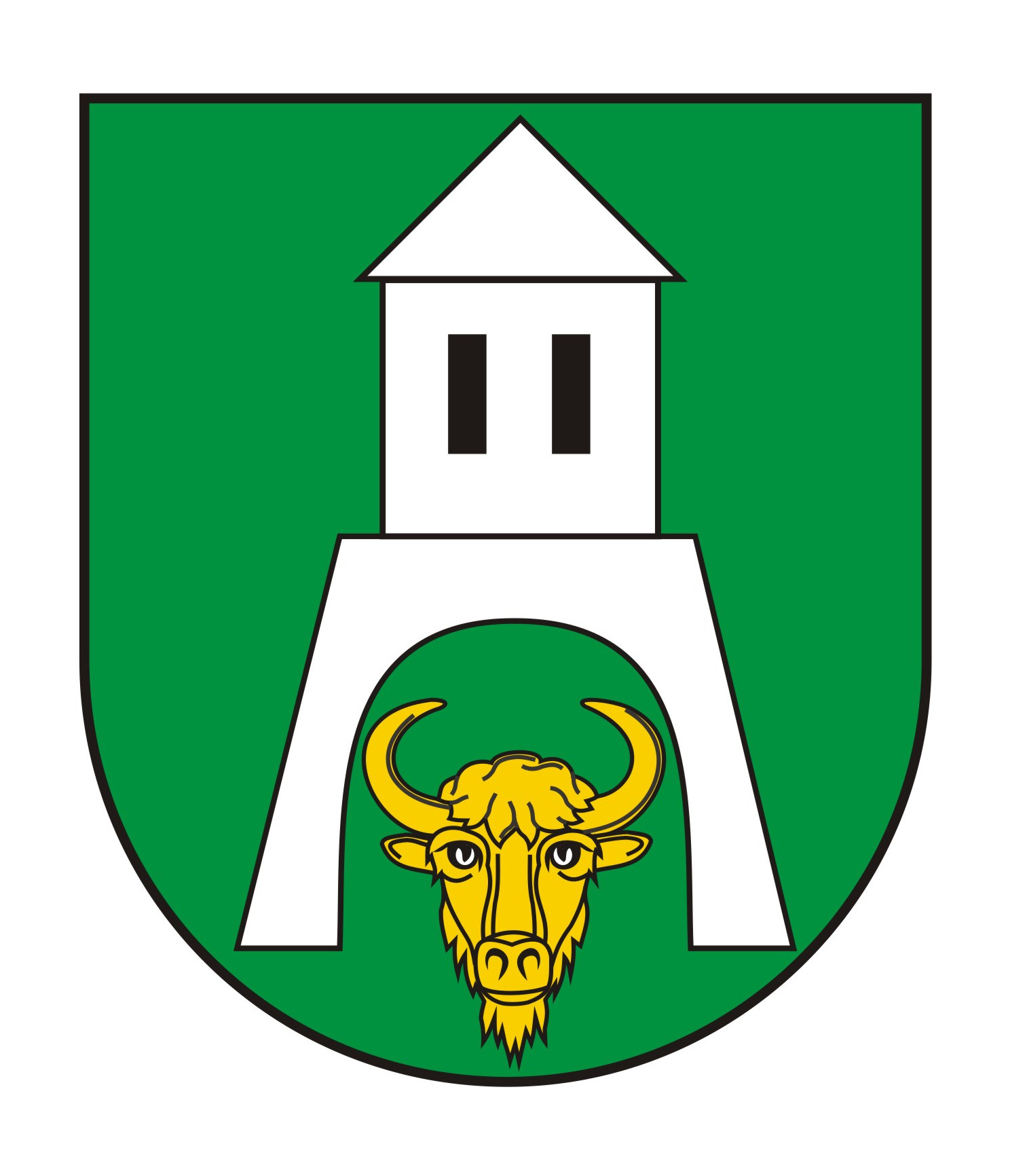 Wójt Gminy Białowieża1.IMIĘ2.NAZWISKO3.PESEL matki lub prawnego opiekuna4.PESEL ojca lub prawnego opiekuna5.ADERS ZAMIESZKANIAul. / miejscowośćnrdomunr lokalu5.ADERS ZAMIESZKANIAkod poczt.-BIAŁOWIEŻABIAŁOWIEŻABIAŁOWIEŻABIAŁOWIEŻA6. TELEFON KONTAKTOWY1.IMIĘ2.NAZWISKO3.DATA URODZENIA4.PESEL5.ADRES ZAMIESZKANIAul. / miejscowośćnr domunr lokalu5.ADRES ZAMIESZKANIAkod poczt.-BIAŁOWIEŻABIAŁOWIEŻABIAŁOWIEŻABIAŁOWIEŻALp.Nazwa załącznika1.2.3.4.